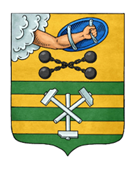 ПЕТРОЗАВОДСКИЙ ГОРОДСКОЙ СОВЕТ18 сессия 29 созываРЕШЕНИЕот 16 июня 2023 г. № 29/18-272О награждении Почетной грамотой Петрозаводского городского Совета Ширяева С.Н.В соответствии с пунктом 7 Положения «О Почетной грамоте Петрозаводского городского Совета», утвержденного Решением Петрозаводского городского Совета от 16.12.2022 № 29/14-200, на основании ходатайства Председателя Петрозаводского городского Совета Петрозаводский городской СоветРЕШИЛ:Наградить Почетной грамотой Петрозаводского городского Совета Ширяева Сергея Николаевича, администратора Регионального центра организации первичной медико-санитарной помощи Республики Карелия, за добросовестный труд, высокий профессионализм, формирование и внедрение новых форм и технологий в работу детских, взрослых и специализированных медицинских организаций, участие в реализации проектов национальных социальных инициатив, создание условий для совершенствования процесса организации медицинской помощи в медицинских учреждениях, а также за большой личный вклад в развитие системы здравоохранения на территории Петрозаводского городского округа.ПредседательПетрозаводского городского Совета                                             Н.И. Дрейзис